Modulo di autorizzazione per foto/riprese video ad alunniI sottoscritti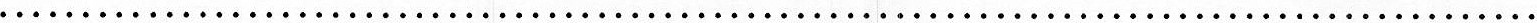 genitori dell ' alunno/a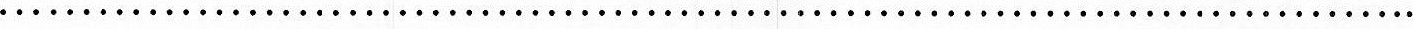 Classe	Sez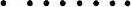                                                         AUTORIZZANO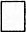 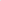  NON AUTORIZZANO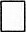 La scuola a riprendere con apparecchiature audiovisive il proprio figlio nel corso delle attività didattiche svolte nell'ambito dei progetti del Piano dell'Offerta Formativa.PRENDONO ATTOche le riprese video e le fotografie saranno utilizzate esclusivamente per scopi didattici, documentativi e informativi; che l'alunno non autorizzato alla ripresa filmica sarà temporaneamente esentato dall'attività di progetto nel momento della ripresa stessa;SOLLEVANO l'IC Dolo da ogni responsabilità per un eventuale uso non autorizzato delle immagini da parte di terzi.La presente autorizzazione si intende valida per tutto il periodo di iscrizione dell 'allievo pressol'Istituto.	Dolo lì, ____/____/____________                                                                                                         Il padre/tutore: ____________________                                                                                                           La madre /tutore:___________________ Il sottoscritto, consapevole delle conseguenze amministrative e penali per chi rilasci dichiarazioni non corrispondenti a verità, ai sensi del DPR 445/2000, dichiara di avere effettuato la scelta/richiesta in osservanza  delle disposizioni sulla responsabilità genitoriale di cui agli artt. 316, 337 ter e 337 quater c.c., che richiedono il consenso di entrambi i genitori.   Il genitore unico firmatario: ______________________________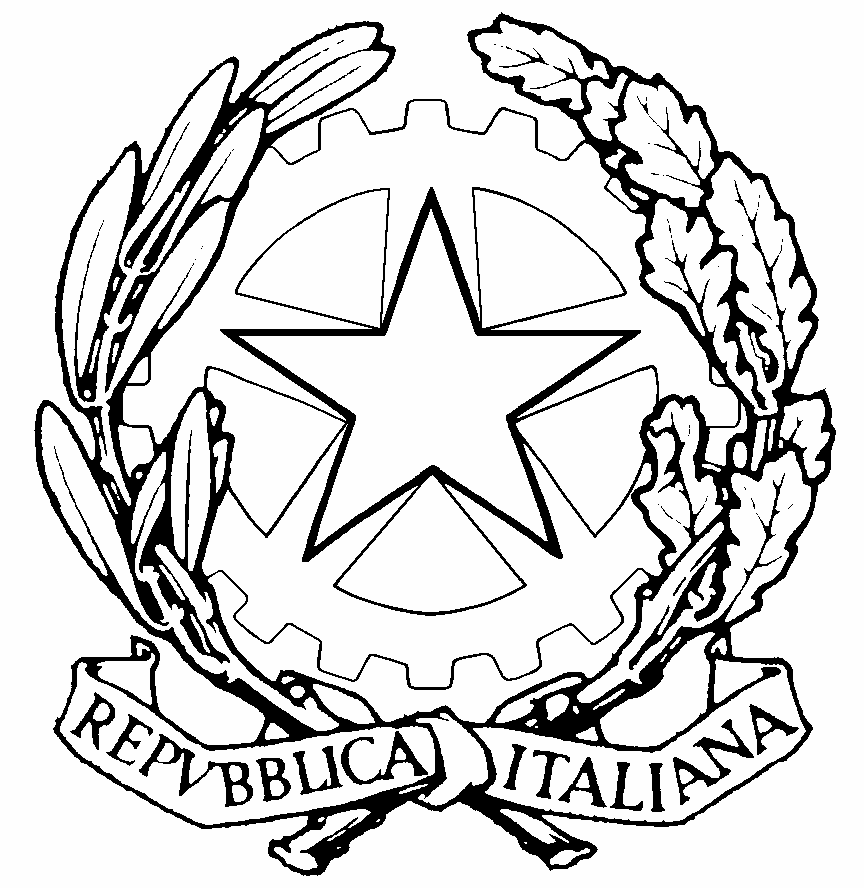 ISTITUTO COMPRENSIVO STATALE TINA ANSELMIScuole dell’Infanzia, Primarie e Secondarie di 1° gradoVia IV Novembre, 2 – 30031 DOLO (VE)Tel. 041 / 410114C.F. 90164410277  -  C.M. VEIC867006 – C.U.F. UFQ71OVEIC867006@istruzione.it   VEIC867006@pec.istruzione.it http://www.istitutocomprensivodolo.edu.it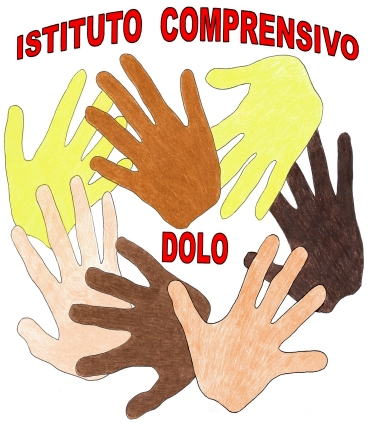 